Сумська міська радаVІI СКЛИКАННЯ LIII СЕСІЯРІШЕННЯвід 06 лютого 2019 року  № 4534-МРм. СумиРозглянувши звернення юридичної особи, надані документи, відповідно до протоколу засідання постійної комісії з питань архітектури, містобудування, регулювання земельних відносин, природокористування та екології Сумської міської ради від 22.11.2018 № 135 та статей 12, 122, 123, 124 Земельного кодексу України на підставі рішення Сумської міської ради від 20.06.2018 № 3576–МР «Про встановлення плати за землю», керуючись пунктом 34 частини першої статті 26 Закону України «Про місцеве самоврядування в Україні», Сумська міська рада  ВИРІШИЛА:1. Надати в оренду земельну ділянку згідно з додатком.2. Встановити орендну плату у розмірі відсотку від нормативної грошової оцінки земельної ділянки, зазначеного в графі 6 додатку до рішення.3. Юридичній особі (ТОВ «ОКТАНТ») в місячний термін після прийняття рішення звернутися до департаменту забезпечення ресурсних платежів Сумської міської ради (Клименко Ю.М.) для укладання договору оренди земельної ділянки.Секретар Сумської міської ради						   А.В. БарановВиконавець: Клименко Ю.М.Додатокдо рішення Сумської міської ради   «Про надання в оренду земельної ділянки                                     ТОВ «ОКТАНТ» за адресою: м. Суми,                                             вул. Тополянська, 25 А»від 06 лютого 2019 року № 4534 -МРСПИСОКюридичних осіб, яким надаються в оренду земельні ділянки  Секретар Сумської міської ради													       А.В. БарановВиконавець: Клименко Ю.М.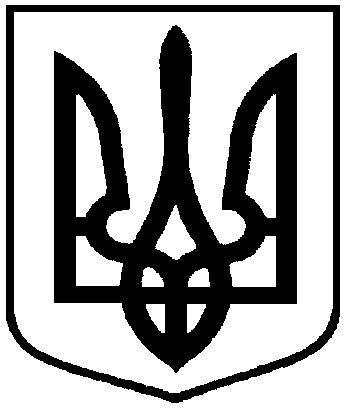 Про надання в оренду земельної ділянки ТОВ «ОКТАНТ» за адресою:                м. Суми, вул. Тополянська, 25 А№з/пНазва підприємства, установи,організації,ідентифікаційний код Функціональне призначення земельної ділянки,адреса земельної ділянки,кадастровий номерПлоща, га,строк користування з моменту прийняття рішенняКатегорія земельної ділянкиРозмір орендної плати в рік за землю у відсотках до грошової оцінки земельної ділянки1234561.ТОВ «ОКТАНТ»,21128460Під розміщеними складськими приміщеннями та гаражами,вул. Тополянська, 25 А5910136600:03:001:0008(Інформація з Державного реєстру речових прав на нерухоме майно та Реєстру прав власності на нерухоме майно, Державного реєстру Іпотек, Єдиного реєстру заборон відчуження об’єктів нерухомого майна щодо об’єкта нерухомого майна, номер інформаційної довідки: 138892440 від 24.09.2018)0,20005 роківЗемлі промисловості, транспорту, зв’язку, енергетики, оборони та іншого призначення3,0